Friends and Family Test Results – July 2021The Bovey Tracey and Chudleigh Practice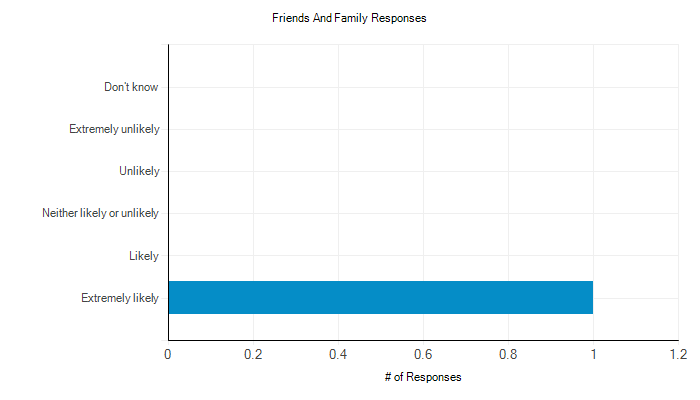 